        ISTITUTO COMPRENSIVO 1°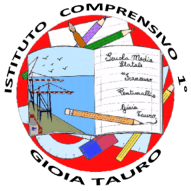 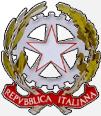 SCUOLA INFANZIA – PRIMARIA – SECONDARIA 1°VIA DANTE ALIGHIERI,13 – 89013 GIOIA TAURO (RC)  C.F.: 82001840808 – C.M. RCIC859008 –TEL. 0966/500898 – 505346   e-mail RCIC859008@istruzione.itGiochi d'Autunno 2017BOCCONI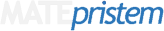 I giochi matematiciAnche quest’anno si sono tenuti, martedì 14 novembre 2017, nei locali della Scuola Secondaria di primo grado “F. Pentimalli” di Gioia Tauro, “i giochi d’autunno”. Essi consistono in una serie di giochi matematici che gli studenti devono risolvere individualmente nel tempo di novanta minuti. Le difficoltà dei "Giochi" sono previste in funzione delle classi frequentate e delle varie categorie: CE (per gli allievi di quarta e quinta elementare); C1 (per gli studenti di prima e seconda media); C2 (per gli studenti di terza media e prima superiore); L1 (per gli studenti di seconda, terza e quarta superiore). Hanno partecipato 34 alunni per la categoria CE, 74 alunni per la categoria C1 e 34 alunni per la categoria C2. Coloro che hanno superato la selezione (vedi elenco) parteciperanno alla semifinale che si terrà il prossimo 17 marzo 2018 al liceo “A. Volta” di Reggio Calabria dopo aver partecipato agli allenamenti che saranno tenuti dai docenti di matematica della “Pentimalli” con un progetto pomeridiano. Gli alunni che vogliono darsi un’altra occasione possono fare una nuova iscrizione.                          CLASSIFICA CATEGORIA C1                           CLASSIFICA CATEGORIA C2 GLI ALUNNI DELLA CATEGORIA C1 CHE HANNO RIPORTATO UN PUNTEGGIO < 12 E UN NUMERO DI ESERCIZI SVOLTI < 4  E DELLA CATEGORIA C2 CHE HANNO RIPORTATO UN PUNTEGGIO < 21 E UN NUMERO DI ESERCIZI SVOLTI < 3 NON RISULTNO CONVOCATI.    GLI ALUNNI IN ELENCO DELLA CATEGORIA C1 e C2 SONO CONVOCATI PER LE SELEZIONI DELLE SEMIFINALI  N.B. QUALORA ALTRI ALUNNI NON IN ELENCO VOLESSERO PARTECIPARE  POSSONO FARE NUOVA ISCRIZIONE.                                    CLASSIFICA CATEGORIA CE Responsabili:Profssa  Emma ParlongoProfssa Gelsomina AciernoCognomeNomeClasseTempoPunteggioEsercizi esattiQualificati alle semifinali1MARZANOMICHELLEIF65225Q2GERMANO'MICHELANGELOID64215Q3RISTAGNOIRENEIE59204Q4SAVERINOCATERINAIG63184Q5ZOCCALIGIADAIH75184Q6PEDULLA'DARIAIF72165Q7SOFOALESSANDRAIG66154Q8COMERCINICOLAIB33134Q9DELFINOFRANCESCAIB52134Q11LATINOSILVIAIB66134Q12CUPONEALESSANDROIF34124Q14TOMASELLIVINCENZOIE68124Q1BAGALA'LUIGIIIH74175Q2PILE'LUCA GIUSEPPEIIE63154Q3CALABRO'MARIANOIIH54134QCognomeNomeClasseTempoPunteggioEserciziEsattiQualificatialle semifinali1FRACHEAANTONIO PIOIII G79294Q2CARERIGIUSEPPEIIB56213Q3BENKHALQUIOSSAMAIII A65213Q4CONDELLODESIREEIIIE66213Q5DE LEOLUDOVICAIII E67213Q6FRACHEAANTONIOIII B68213Q7BOVAFEDERICAIII E71213QCognomeNomeClasseTempoPunteggioEserciziEsatti1LARUFFAANTONIO5 B MON.53<8< 3 2SALTALAMACCHIACHIARA5 A MON.56<8< 3 3SACCOSOFIA5 A MON.57<8< 3 4GIOFFRE'MARIA TERESA5 A MON.57<8< 3 5SANO'BENIAMINO5 C MON.57<8< 3 1PEDULLA'DEBORAH4 B MON.571142QUIRINOVINCENZO4 A MON.49833FEDELE MARIA CHIARA4 A MON.53834MANGIONE GLORIA4 B MON.49<8< 3 5CACCAMODAVIDE4 B MON.51<8< 3 6MODAFFARIPASQUALE4 D STEL.53<8< 3 7STANGANELLIALESSANDRO4 B MON.51<8< 3 8PIRRELLOFABIANO4 D STEL.55<8< 3 9BAGALA' CHIARA4 B MON.57<8< 3 10SIDARIANTONINO4 A MON.57<8< 3 11CANNATA'ASIA4 A MON.57<8< 3 12MERICOFABIO4 A MON.57<8< 3 13NATALEGIULIA4 A MON.48<8< 3 14COSOLETOSAMUELE4 B MON.49<8< 3 15LATELLAGIUSEPPE4 A MON.49<8< 3 16INFANTINOGIUSEPPE4 A MON.48<8< 3 